Application for Nelson Chorus Art Cabinet Mural 2021If you intend to submit multiple proposals, please use a separate form,                                          supporting material and emails for each submission.Name:                         	Postal Address:          	Email:                           		Phone contact numbers:    	My submission is for the Cabinet located at: ____________________________________Checklist for your digital applicationBrief explanation of your design and if appropriate how it has a particular relevance to site (maximum 500 words). If your design is chosen this may be used on digital platforms, along with details of you.Colour digital images preferably JPEG files less than 2mb of your design(s) which should clearly show how your design works on the road facing and the two side panels. Budget (estimated cost of paint/brushes/preparation materials) NB: Do not include Anti-Graffiti coating as this will be supplied by Nelson City Council / Arts Council Nelson.This completed application form.Agreement and SignatureBy submitting this application, I affirm that all information provided is true and correct. I have read and understood the terms and conditions. If my design is selected Arts Council Nelson will contact me to commission me to paint a designated cabinet(s). I understand that I will only be awarded a fee if my design is selected, and the mural is completed satisfactorily. I understand that  artists will be contacted and advised on the outcome of their submission in September 2021. Designs not selected will be, deleted from our system. Signed: _______________________________________       Date      _________________________   Submissions must reach artscouncilnsn@gmail.com by noon on Wednesday 11th August 2021. 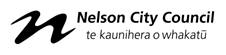 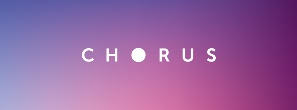 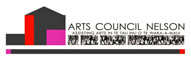 